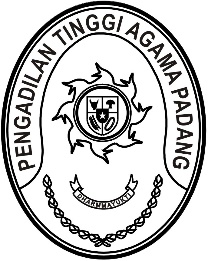 Nomor     	: W3-A//HM.00/10/2021	5 Oktober 2021Lampiran	: -Perihal	:	Dialog Mahkamah Agung dengan		Family Court of AustraliaYth. Wakil Ketua PTA Padang;Hakim Tinggi PTA Padang;Panitera PTA Padang;Sekretaris PTA Padang.Menindaklanjuti surat Direktur Jenderal Badan Peradilan Agama Mahkamah Agung RI nomor 3372/DjA/HM.00/10/2021 tanggal 4 Oktober 2021 hal sama dengan pokok surat, maka kami mengundang Saudara untuk mengikuti acara tersebut yang Insya Allah akan dilaksanakan pada:Hari/Tanggal	:	Selasa/ 5 Oktober 2021Waktu	:	09.00 s.d. selesaiTempat 	:	Command Center Pengadilan Tinggi Agama Padang		Jalan By Pass KM 24Demikian disampaikan dan terima kasih.Wassalam,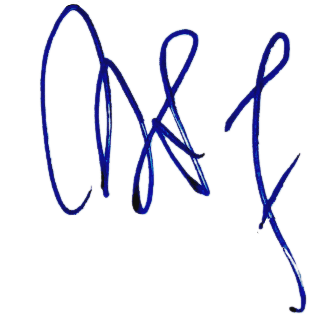 Ketua,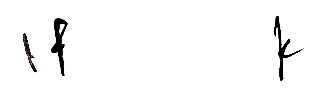 Zein Ahsan